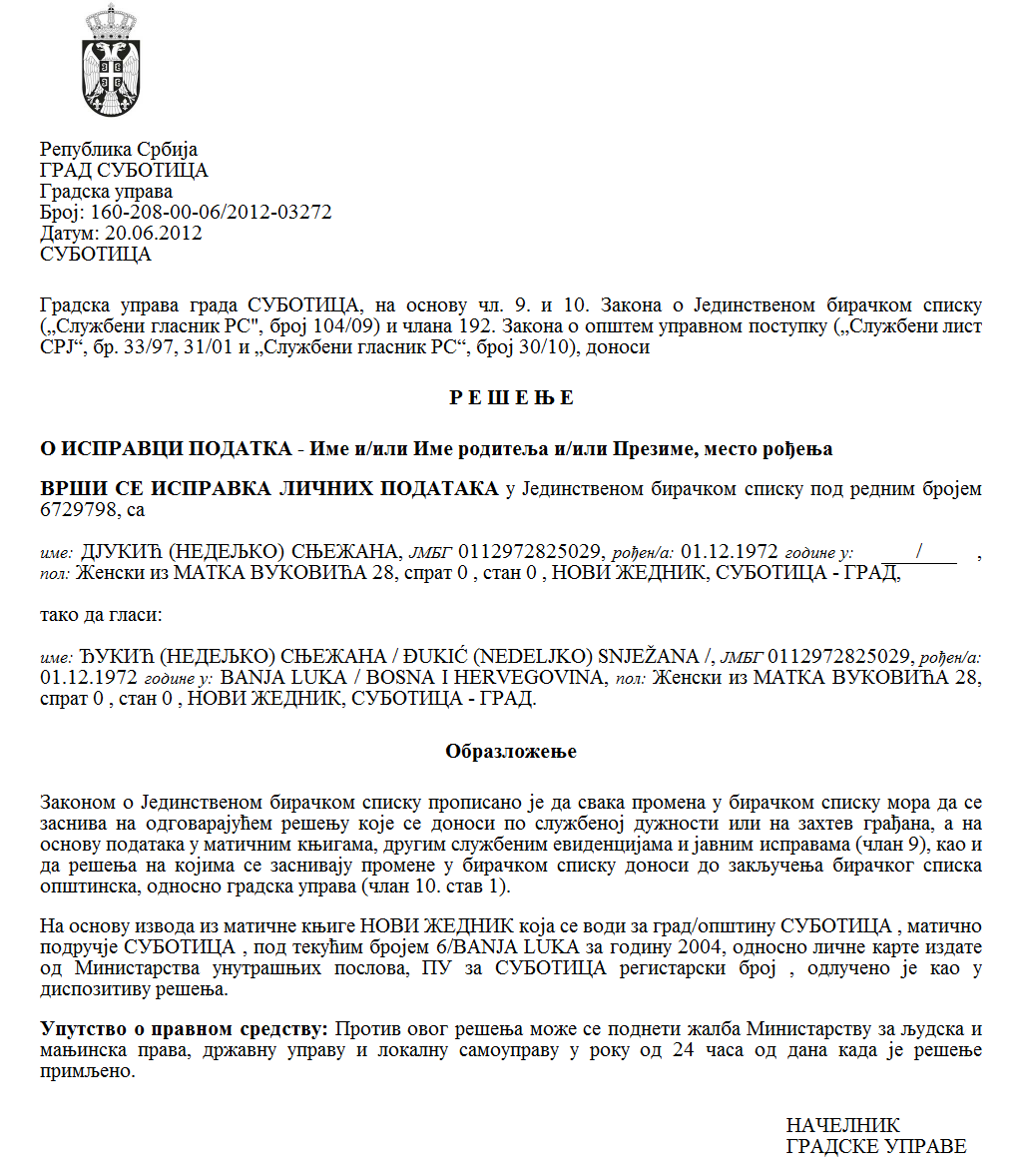 SZERB KÖZTÁRSASÁGVAJDASÁG AUTONÓM TARTOMÁNYZENTA KÖZSÉG ZENTA KÖZSÉG  POLGÁRMESTERESzám: 55-1/2021-IIKelt 2021. október 18-ánZ E N T AA helyi önkormányzatról szóló  törvény (az SZK Hivatalos Közlönye,  129/2007.,  83/2014. sz. – más törv.  és  101/2016. sz.) 44. szakasza 1. bekezdésének 5)  pontja, Zenta község statútuma (Zenta Község Hivatalos Lapja, 4/2019. sz.) 61. szakasza  1. bekezdésének  9) pontja és    Zenta község  számára közérdekű egyesületek  programjai és projektumai finanszírozásáról és társfinanszírozásáról szóló rendelet (Zenta Község Hivatalos Lapja,  29/2016. sz.) 18. szakasza alapján,  Zenta község  közérdekű  egyesületei programjainak és projektumainak az eszközök odaítélésében  illetékes  bizottság javaslatára a szociális védelem terén, kelt  2021. szeptember  28-án    Zenta  község  polgármestere  2021. október 18-án meghozta az alábbi H A T Á R O Z A T O TA  PROGRMOK ÉS PROJEKTUMOK   KIVÁLASZTÁSÁRÓL ÉS AZ ESZKÖZÖK FELOSZTÁSÁRÓL a szociális védelem  terén a rokkant személyek támogatása  céljából   az egyesületek   serkentő programjai és projektumai vagy   a  programok és projektumok   hiányzó részének   finanszírozására vagy társfinanszírozására   A 2021-es évben Zenta község a szociális védelem terén a rokkant  személyek támogatása céljából   az egyesületek  programjait  és  projektumait   az  1. sorszámtól  a  6. sorszámmal bezárólag fogja  finanszírozni vagy társfinanszírozni:                                                                                        Összesen:           2. 253.000,00II.  Felhívjuk a  pályázat résztvevőit,  akik   a  kértnél kevesebb összeget  kaptak,  hogy  a  határozat  közzétételétől számított  nyolc napon belül küldjék meg a revideált   költségszerkezetüket a  pályázati jelentkezésben   feltüntetett programra,  összhangban  a  jóváhagyott eszközök mértékével, illetve a tájékoztatást arról, hogy  elállnak  az eszközöktől, amelyeket számukra odaítéltek. III. A jelen határozat végleges és közzé kell tenni Zenta község  hivatalos honlapján (http://www.zenta-senta.co.rs) és az e-Közigazgatás  portálján.I n d o k l á sZenta község közérdekeit szolgáló egyesületek programjai és projektumai finanszírozásáról és társfinanszírozásáról szóló rendelet (Zenta Község Hivatalos Lapja,  29/2016. sz.) 6. szakaszának 1. bekezdése alapján Zenta község polgármestere   2021. január 28-án   kiírta   és  Zenta  község hivatalos honlapján (http://www.zenta-senta.co.rs)  és  az e-Közigazgatás  portálján   közzétette   a  nyilvános pályázatot   a szociális  védelem   terén a  közösségben  a nappali szolgáltatás nyújtása céljából   a közérdekű egyesületek programjai és projektumai   finanszírozására és társfinanszírozására,  éspedig 2.650.000,00 dináros  pénzeszközökre, amelyeket   a 0901-es  program keretében irányoztak elő  SZOCIÁLIS- ÉS GYEMEKVÉDELEM címen, mint  aktivitást  a  0008-as szám alatt,   a rokkant személyek támogatása  néven a 090-es funkcionális  osztályozási kódon és  a  rokkant személyek támogatása néven   az 55/0 pozíciószámon, mint  481000 közgazdasági osztályozást, leírva mint A KORMÁNYON KÍVÜLI SZERVEZETEK DOTÁLÁSA, 2.650.000,00 dináros összegben.  Zenta község  számára  a szociális védelem terén a közérdekű  programokra  az eszközök odaítélésében illetékes  bizottság  2021. szeptember 28-án tartott ülésén elkészítette az alábbi ÉRTÉKELÉSI- ÉS RANGLISTÁTa  szociális védelem terén  az egyesületek bejelentett programjairól  és  projektumairól  a szociális védelem területén a rokkant személyek támogatására a nyilvános pályázat  kapcsán, amely  2021. január 28-án jelent meg Zenta  község hivatalos  honlapján (http://www.zenta-senta.co.rs/)Javasoljuk a község polgármesterének, hogy a 2021. évben Zenta község finanszírozza és társfinanszírozza a szociális védelem területét a a  rokkant  személyeknek a támogatás nyújtását  az 1. Sorszámtól  a  6. sorszámmal bezárólag, éspedig:                                              Összesen:              2.253.000,00     dinár              A jelen  értékelési  és  rangsorolási  jegyzéket közzé lett  téve Zenta  község  hivatalos honlapján (http://www.zenta-senta.co.rs) és  az e - Közigazgatás portálján. A nyilvános pályázat egyik résztvevője sem nyújtott be fellebbezést az értékelési és  rangsorolási listára,  így a listát  megküldtük Zenta község polgármesterének,  hogy  meghozza a határozatot   a  programokról  és projektumokról és az eszközök odaítéléséről a programok  és  projektumok serkentésére vagy a programok és projektumok hiányzó eszközeinek finanszírozására és társfinanszírozására a szociális  védelem terén  a  közösségben a nappali  szolgáltatás nyújtása céljából az  egyesületeket illetően. A  helyi önkormányzatról szóló  törvény (az SZK Hivatalos Közlönye,  129/2007.,  83/2014. sz. – más törv.  és  101/2016. sz.) 44. szakasza 1. bekezdésének 5)  pontja előirányozza: „A község polgármestere   meghozza  az egyedi aktusokat,  amelyekre  a törvény, a  statútum vagy a képviselő-testület rendelete  által fel van hatalmazva.” Zenta község statútuma (Zenta Község Hivatalos Lapja,  4/2019. sz.) 61. szakasza  1. bekezdésének  9) pontja előirányozza: „A község polgármestere   meghozza  az egyedi aktusokat,  amelyekre  a törvény, a  statútum vagy a képviselő-testület rendelete  által fel van hatalmazva.” Zenta község közérdekeit szolgáló egyesületek programjai és projektumai finanszírozásáról és társfinanszírozásáról szóló rendelet (Zenta Község Hivatalos Lapja,  29/2016. sz.) 18. szakaszának 1. bekezdése előirányozza: „A program kiválasztásáról a határozatot,  amelyre  a községi költségvetésből  ítélünk oda  programserkentő eszközöket vagy  a  program  hiányzó részének  a  finanszírozására vagy társfinanszírozására eszközöket,  a  község polgármestere hozza meg a jelen rendelet  15. szakaszának 1. bekezdése   szerinti   lista megállapításától számított 30 napon belül.”Zenta község közérdekeit szolgáló egyesületek programjai és projektumai finanszírozásáról és társfinanszírozásáról szóló rendelet  20. szakasza előirányozza: „Az eszközök felosztásáról szóló határozat mellett   a község  hivatalos honlapján   közzé kell tenni   az információt a  pályázat résztvevőiről,  akik a  kértnél alacsonyabb összeget kaptak,  hogy  a határozat közzétételétől számított  nyolc napon belül megküldjék a revideált  költségszerkezetük összegét  a programra, amely  a  pályázati jelentkezésben lett feltüntetve,  összhangban  az odaítélt  eszközökkel,  illetve a tájékoztatást  arról, hogy   elállnak  a számukra  odaítélt eszközöktől.” Zenta község közérdekeit szolgáló egyesületek programjai és projektumai finanszírozásáról és társfinanszírozásáról szóló rendelet  18. szakaszának 2. bekezdése előirányozza:” A község polgármesterének a határozata  végleges és ellene nem nyújtható be fellebbezés.” Zenta község közérdekeit szolgáló egyesületek programjai és projektumai finanszírozásáról és társfinanszírozásáról szóló rendelet  19. szakasza előirányozza: „A programok kiválasztásáról a határozatot, amelyekre  a községi költségvetés   eszközeiből ítélünk oda eszközöket a  programok serkentésére vagy  a  programok hiányzó részeinek a finanszírozására és   társfinanszírozására közzé kell tenni  Zenta  község hivatalos  honlapján és  az e-Közigazgatás portálján.”Zenta község polgármestere Zenta község közérdekeit szolgáló egyesületek programjai és projektumai finanszírozásáról és társfinanszírozásáról szóló rendelet  18. szakaszának 1.  bekezdése alapján  meghozta  a  rendelkező rész szerinti határozatot. Czeglédi Rudolf s. k. Zenta község polgármestereSorszámEgyesületA program, illetve projektum neve A jóváhagyott pénzeszközök összege dinárban kifejezveSorszámEgyesületA program, illetve projektum neve A jóváhagyott pénzeszközök összege dinárban kifejezve1Рука у Руци” Друштво за помоћ и заштиту  ментално и физички оштећених лица Сента„Kéz a kézben” Értelmi Foggyatékosok és Segítők Civil Szervezete Zenta„Kéz a kézben” foglalkoztató műhely működtetése1.870.000,001Рука у Руци” Друштво за помоћ и заштиту  ментално и физички оштећених лица Сента„Kéz a kézben” Értelmi Foggyatékosok és Segítők Civil Szervezete Zenta„Kéz a kézben” foglalkoztató műhely működtetése1.870.000,002Удружење оболелих од мултиплекс склерозе северно банатског округa  Нови КнежевацA Szklerózis Multiplexben Szenvedők Észak-bánáti Körzeti Egyesülete, Törökkanizsa„Живот је уметност“Az élet művészet30.000,003Међуопштинска организација глувих и наглувих СентаSüketek és nagyothallók községközi szervezete Szenta„Редовне дневне активности психо – социјалне подршке са преводилачким сервисом на знаковни језик“Rendszeres napi  aktivitások  a pszicho-szociális támogatásra  fordítói szervizzel  jelnyelven300.000,004Сенћанско удружење слепих и слабовидихVakok és Gyengénlátók Zentai EgyesületОчување постојећег вида слепима и слабовидима и организовање разне манифестације да не буду имали времена за паничирањеA vakok és gyengénlátók meglévő látásának megőrzése  és  különböző rendezvények  szervezése,   hogy ne legyen idejük a pánikra 300.000,004Сенћанско удружење слепих и слабовидихVakok és Gyengénlátók Zentai EgyesületОчување постојећег вида слепима и слабовидима и организовање разне манифестације да не буду имали времена за паничирањеA vakok és gyengénlátók meglévő látásának megőrzése  és  különböző rendezvények  szervezése,   hogy ne legyen idejük a pánikra 300.000,004Сенћанско удружење слепих и слабовидихVakok és Gyengénlátók Zentai EgyesületОчување постојећег вида слепима и слабовидима и организовање разне манифестације да не буду имали времена за паничирањеA vakok és gyengénlátók meglévő látásának megőrzése  és  különböző rendezvények  szervezése,   hogy ne legyen idejük a pánikra 300.000,005Удружење ратних војних инвалида СентаZenta Háborús Katonai Rokkantjainak EgyesületeТисин цветTiszavirág 53.000,006Организација “Пријатељи деце“ општине СентаGyermekbarátok Egyesülete, ZentaElsősök 202160.000,00Sorszám     EgyesületA program, illetve projektum neve  A jóváhagyott pénzeszközök összege dinárban  Pontszám minden kritérium szerint Összesen  pontszám Összesen  pontszám Sorszám     EgyesületA program, illetve projektum neve  A jóváhagyott pénzeszközök összege dinárban  Pontszám minden kritérium szerint A kritérium egys. számaPontok 1Рука у Руци” Друштво за помоћ и заштиту ментално и физички оштећених лица Сента„Kéz a kézben” Értelmi Foggyatékosok és Segítők Civil Szervezete Zenta„Kéz a kézben” foglalkoztató műhely működtetése1.870.000,001151101Рука у Руци” Друштво за помоћ и заштиту ментално и физички оштећених лица Сента„Kéz a kézben” Értelmi Foggyatékosok és Segítők Civil Szervezete Zenta„Kéz a kézben” foglalkoztató műhely működtetése1.870.000,001152101Рука у Руци” Друштво за помоћ и заштиту ментално и физички оштећених лица Сента„Kéz a kézben” Értelmi Foggyatékosok és Segítők Civil Szervezete Zenta„Kéz a kézben” foglalkoztató műhely működtetése1.870.000,001153201Рука у Руци” Друштво за помоћ и заштиту ментално и физички оштећених лица Сента„Kéz a kézben” Értelmi Foggyatékosok és Segítők Civil Szervezete Zenta„Kéz a kézben” foglalkoztató műhely működtetése1.870.000,001154201Рука у Руци” Друштво за помоћ и заштиту ментално и физички оштећених лица Сента„Kéz a kézben” Értelmi Foggyatékosok és Segítők Civil Szervezete Zenta„Kéz a kézben” foglalkoztató műhely működtetése1.870.000,001155201Рука у Руци” Друштво за помоћ и заштиту ментално и физички оштећених лица Сента„Kéz a kézben” Értelmi Foggyatékosok és Segítők Civil Szervezete Zenta„Kéz a kézben” foglalkoztató műhely működtetése1.870.000,001156101Рука у Руци” Друштво за помоћ и заштиту ментално и физички оштећених лица Сента„Kéz a kézben” Értelmi Foggyatékosok és Segítők Civil Szervezete Zenta„Kéz a kézben” foglalkoztató műhely működtetése1.870.000,001157101Рука у Руци” Друштво за помоћ и заштиту ментално и физички оштећених лица Сента„Kéz a kézben” Értelmi Foggyatékosok és Segítők Civil Szervezete Zenta„Kéz a kézben” foglalkoztató műhely működtetése1.870.000,001158151Рука у Руци” Друштво за помоћ и заштиту ментално и физички оштећених лица Сента„Kéz a kézben” Értelmi Foggyatékosok és Segítők Civil Szervezete Zenta„Kéz a kézben” foglalkoztató műhely működtetése1.870.000,00115összesen1152Удружење оболелих од мултиплекс склерозе северно банатског округa  Нови КнежевацA Szklerózis Multiplexben Szenvedők Észak-bánáti Körzeti Egyesülete, Törökkanizsa„Живот је уметност“Az élet művészet 30.000,001201102Удружење оболелих од мултиплекс склерозе северно банатског округa  Нови КнежевацA Szklerózis Multiplexben Szenvedők Észak-bánáti Körzeti Egyesülete, Törökkanizsa„Живот је уметност“Az élet művészet 30.000,001202102Удружење оболелих од мултиплекс склерозе северно банатског округa  Нови КнежевацA Szklerózis Multiplexben Szenvedők Észak-bánáti Körzeti Egyesülete, Törökkanizsa„Живот је уметност“Az élet művészet 30.000,001203202Удружење оболелих од мултиплекс склерозе северно банатског округa  Нови КнежевацA Szklerózis Multiplexben Szenvedők Észak-bánáti Körzeti Egyesülete, Törökkanizsa„Живот је уметност“Az élet művészet 30.000,001204202Удружење оболелих од мултиплекс склерозе северно банатског округa  Нови КнежевацA Szklerózis Multiplexben Szenvedők Észak-bánáti Körzeti Egyesülete, Törökkanizsa„Живот је уметност“Az élet művészet 30.000,00120502Удружење оболелих од мултиплекс склерозе северно банатског округa  Нови КнежевацA Szklerózis Multiplexben Szenvedők Észak-bánáti Körzeti Egyesülete, Törökkanizsa„Живот је уметност“Az élet művészet 30.000,001206102Удружење оболелих од мултиплекс склерозе северно банатског округa  Нови КнежевацA Szklerózis Multiplexben Szenvedők Észak-bánáti Körzeti Egyesülete, Törökkanizsa„Живот је уметност“Az élet művészet 30.000,001207102Удружење оболелих од мултиплекс склерозе северно банатског округa  Нови КнежевацA Szklerózis Multiplexben Szenvedők Észak-bánáti Körzeti Egyesülete, Törökkanizsa„Живот је уметност“Az élet művészet 30.000,001208202Удружење оболелих од мултиплекс склерозе северно банатског округa  Нови КнежевацA Szklerózis Multiplexben Szenvedők Észak-bánáti Körzeti Egyesülete, Törökkanizsa„Живот је уметност“Az élet művészet 30.000,00120összesen1003Међуопштинска организација глувих и наглувих СентаSüketek és nagyothallók községközi szervezete Szenta„Редовне дневне активности психо – социјалне подршке са преводилачким сервисом на знаковни језик“Rendes napi aktivitások, pszicho-szociális támogatás  a  fordítói szervizzel  jelnyelvre 300.000,001101103Међуопштинска организација глувих и наглувих СентаSüketek és nagyothallók községközi szervezete Szenta„Редовне дневне активности психо – социјалне подршке са преводилачким сервисом на знаковни језик“Rendes napi aktivitások, pszicho-szociális támogatás  a  fordítói szervizzel  jelnyelvre 300.000,001102103Међуопштинска организација глувих и наглувих СентаSüketek és nagyothallók községközi szervezete Szenta„Редовне дневне активности психо – социјалне подршке са преводилачким сервисом на знаковни језик“Rendes napi aktivitások, pszicho-szociális támogatás  a  fordítói szervizzel  jelnyelvre 300.000,001103203Међуопштинска организација глувих и наглувих СентаSüketek és nagyothallók községközi szervezete Szenta„Редовне дневне активности психо – социјалне подршке са преводилачким сервисом на знаковни језик“Rendes napi aktivitások, pszicho-szociális támogatás  a  fordítói szervizzel  jelnyelvre 300.000,001104203Међуопштинска организација глувих и наглувих СентаSüketek és nagyothallók községközi szervezete Szenta„Редовне дневне активности психо – социјалне подршке са преводилачким сервисом на знаковни језик“Rendes napi aktivitások, pszicho-szociális támogatás  a  fordítói szervizzel  jelnyelvre 300.000,001105203Међуопштинска организација глувих и наглувих СентаSüketek és nagyothallók községközi szervezete Szenta„Редовне дневне активности психо – социјалне подршке са преводилачким сервисом на знаковни језик“Rendes napi aktivitások, pszicho-szociális támogatás  a  fordítói szervizzel  jelnyelvre 300.000,001106103Међуопштинска организација глувих и наглувих СентаSüketek és nagyothallók községközi szervezete Szenta„Редовне дневне активности психо – социјалне подршке са преводилачким сервисом на знаковни језик“Rendes napi aktivitások, pszicho-szociális támogatás  a  fordítói szervizzel  jelnyelvre 300.000,00110703Међуопштинска организација глувих и наглувих СентаSüketek és nagyothallók községközi szervezete Szenta„Редовне дневне активности психо – социјалне подршке са преводилачким сервисом на знаковни језик“Rendes napi aktivitások, pszicho-szociális támogatás  a  fordítói szervizzel  jelnyelvre 300.000,001108203Међуопштинска организација глувих и наглувих СентаSüketek és nagyothallók községközi szervezete Szenta„Редовне дневне активности психо – социјалне подршке са преводилачким сервисом на знаковни језик“Rendes napi aktivitások, pszicho-szociális támogatás  a  fordítói szervizzel  jelnyelvre 300.000,00110összesen1104Сенћанско удружење слепих и слабовидихVakok és Gyengénlátók Zentai EgyesületОчување постојећег вида слепима и слабовидима и организовање разне манифестације да не буду имали времена за паничирањеA meglévő látás  megőrzése a  vakokat és  gyengénlátókat  illetően és különféle  rendezvények szervezése, hogy ne  legyen idejük pánikra300.000,001101104Сенћанско удружење слепих и слабовидихVakok és Gyengénlátók Zentai EgyesületОчување постојећег вида слепима и слабовидима и организовање разне манифестације да не буду имали времена за паничирањеA meglévő látás  megőrzése a  vakokat és  gyengénlátókat  illetően és különféle  rendezvények szervezése, hogy ne  legyen idejük pánikra300.000,001102104Сенћанско удружење слепих и слабовидихVakok és Gyengénlátók Zentai EgyesületОчување постојећег вида слепима и слабовидима и организовање разне манифестације да не буду имали времена за паничирањеA meglévő látás  megőrzése a  vakokat és  gyengénlátókat  illetően és különféle  rendezvények szervezése, hogy ne  legyen idejük pánikra300.000,001103204Сенћанско удружење слепих и слабовидихVakok és Gyengénlátók Zentai EgyesületОчување постојећег вида слепима и слабовидима и организовање разне манифестације да не буду имали времена за паничирањеA meglévő látás  megőrzése a  vakokat és  gyengénlátókat  illetően és különféle  rendezvények szervezése, hogy ne  legyen idejük pánikra300.000,001104204Сенћанско удружење слепих и слабовидихVakok és Gyengénlátók Zentai EgyesületОчување постојећег вида слепима и слабовидима и организовање разне манифестације да не буду имали времена за паничирањеA meglévő látás  megőrzése a  vakokat és  gyengénlátókat  illetően és különféle  rendezvények szervezése, hogy ne  legyen idejük pánikra300.000,001105204Сенћанско удружење слепих и слабовидихVakok és Gyengénlátók Zentai EgyesületОчување постојећег вида слепима и слабовидима и организовање разне манифестације да не буду имали времена за паничирањеA meglévő látás  megőrzése a  vakokat és  gyengénlátókat  illetően és különféle  rendezvények szervezése, hogy ne  legyen idejük pánikra300.000,001106104Сенћанско удружење слепих и слабовидихVakok és Gyengénlátók Zentai EgyesületОчување постојећег вида слепима и слабовидима и организовање разне манифестације да не буду имали времена за паничирањеA meglévő látás  megőrzése a  vakokat és  gyengénlátókat  illetően és különféle  rendezvények szervezése, hogy ne  legyen idejük pánikra300.000,00110704Сенћанско удружење слепих и слабовидихVakok és Gyengénlátók Zentai EgyesületОчување постојећег вида слепима и слабовидима и организовање разне манифестације да не буду имали времена за паничирањеA meglévő látás  megőrzése a  vakokat és  gyengénlátókat  illetően és különféle  rendezvények szervezése, hogy ne  legyen idejük pánikra300.000,001108204Сенћанско удружење слепих и слабовидихVakok és Gyengénlátók Zentai EgyesületОчување постојећег вида слепима и слабовидима и организовање разне манифестације да не буду имали времена за паничирањеA meglévő látás  megőrzése a  vakokat és  gyengénlátókat  illetően és különféle  rendezvények szervezése, hogy ne  legyen idejük pánikra300.000,00110összesen о1105Удружење ратних војних инвалида СентаZenta Háborús Katonai Rokkantjainak Egyesülete Тисин цветTiszavirág53.000,001201105Удружење ратних војних инвалида СентаZenta Háborús Katonai Rokkantjainak Egyesülete Тисин цветTiszavirág53.000,001202105Удружење ратних војних инвалида СентаZenta Háborús Katonai Rokkantjainak Egyesülete Тисин цветTiszavirág53.000,001203205Удружење ратних војних инвалида СентаZenta Háborús Katonai Rokkantjainak Egyesülete Тисин цветTiszavirág53.000,001204205Удружење ратних војних инвалида СентаZenta Háborús Katonai Rokkantjainak Egyesülete Тисин цветTiszavirág53.000,001205205Удружење ратних војних инвалида СентаZenta Háborús Katonai Rokkantjainak Egyesülete Тисин цветTiszavirág53.000,001206105Удружење ратних војних инвалида СентаZenta Háborús Katonai Rokkantjainak Egyesülete Тисин цветTiszavirág53.000,001207105Удружење ратних војних инвалида СентаZenta Háborús Katonai Rokkantjainak Egyesülete Тисин цветTiszavirág53.000,001208205Удружење ратних војних инвалида СентаZenta Háborús Katonai Rokkantjainak Egyesülete Тисин цветTiszavirág53.000,00120összesen1206Организација “Пријатељи деце“ општине СентаGyermekbarátok Egyesülete, Zenta    Прваци 2021 Elsősök 202160.000,001101106Организација “Пријатељи деце“ општине СентаGyermekbarátok Egyesülete, Zenta    Прваци 2021 Elsősök 202160.000,001102106Организација “Пријатељи деце“ општине СентаGyermekbarátok Egyesülete, Zenta    Прваци 2021 Elsősök 202160.000,001103206Организација “Пријатељи деце“ општине СентаGyermekbarátok Egyesülete, Zenta    Прваци 2021 Elsősök 202160.000,001104206Организација “Пријатељи деце“ општине СентаGyermekbarátok Egyesülete, Zenta    Прваци 2021 Elsősök 202160.000,001105206Организација “Пријатељи деце“ општине СентаGyermekbarátok Egyesülete, Zenta    Прваци 2021 Elsősök 202160.000,001106106Организација “Пријатељи деце“ општине СентаGyermekbarátok Egyesülete, Zenta    Прваци 2021 Elsősök 202160.000,00110706Организација “Пријатељи деце“ општине СентаGyermekbarátok Egyesülete, Zenta    Прваци 2021 Elsősök 202160.000,001108206Организација “Пријатељи деце“ општине СентаGyermekbarátok Egyesülete, Zenta    Прваци 2021 Elsősök 202160.000,00110összesen110